Publicado en Zaragoza el 18/01/2019 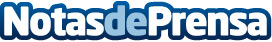 Expomaquinaria remodela su tienda on-line, los estilos de Mobiliario como protagonistasExpomaquinaria ha remodelado el apartado de Mobiliario de Hostelería para ofrecer a sus clientes una mejor experiencia online. Además de la búsqueda tradicional se ha añadido un nuevo apartado de mobiliario por estilos, en el cobran protagonismo los muebles Nórdicos, Vintage, Industrial, clásico, Rustico, Francés, etcDatos de contacto:Expomaquinaria - Juan Pedro Ruesca Ubidewww.expomaquinaria.es976 02 88 88Nota de prensa publicada en: https://www.notasdeprensa.es/expomaquinaria-remodela-su-tienda-on-line-los Categorias: Nacional Interiorismo Emprendedores E-Commerce Restauración Consumo Mobiliario http://www.notasdeprensa.es